Medienkommentar 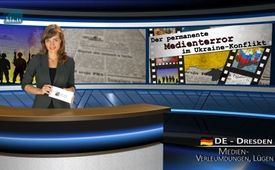 Der permanente Medienterror im Ukraine-Konflikt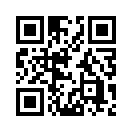 Weiterführende Sendungen: kla.tv/6896 | kla.tv/7528 | kla.tv/6320 |

Heute lautet es in den deutschsprachigen Nachrichten, dass sich der UNO-Sicherheitsrat mit dem Ukraine-Konflikt beschäftigt. Der Grund hierfür? Weil Russland die Ukraine beschuldige, Anschläge auf der von Russland annektierten Krim geplant zu haben.Heute lautet es in den deutschsprachigen Nachrichten, dass sich der UNO-Sicherheitsrat mit dem Ukraine-Konflikt beschäftigt. Der Grund hierfür? Weil Russland die Ukraine beschuldige, Anschläge auf der von Russland annektierten Krim geplant zu haben.
Ohne an dieser Stelle näher auf die von der Ukraine geplanten Anschläge einzugehen, wollen wir doch darauf hinweisen, wie auch in dieser Nachrichtenmeldung einmal mehr als massiver Vorwurf die krasse Fehlinformation mitschwingt, die Krim sei von Russland annektiert worden. In unserer Sendung „Die Dauerkritik an Putin und der Krimvorwurf – Die Fakten auf einen Blick“ vom 10.10.2015 (Link: www.kla.tv/6896), die wir gleich im Anschluss nochmals zeigen, legten wir ausführlich dar, wie sich die Bevölkerung der Krim in einem Referendum, d.h. in freier Entscheidung und mit überwiegender Mehrheit, für einen Anschluss an Russland aussprach. Eine Entscheidung, die dem Volk der Krim völkerrechtlich zusteht und die auch vom Westen, einschließlich der Ukraine, zu akzeptieren ist.

Weiterhin war gestern, am 11.8.2016, im renommierten deutschen Nachrichtenportal „Die Welt“ folgende Schlagzeile zu lesen: 
„Der Westen muss Putin jetzt stoppen!“  
„Putin könnte planen, den Westen zu überrumpeln, solange dieser abgelenkt ist. Das wäre nicht das erste Mal.“ 

In unserer Sendung „Die Taktik der 180-Grad-Verdrehung der Medien am Beispiel des Ukraine-Konfliktes“ vom 15.1.2016 (Link: www.kla.tv/7528 ) und der Sendung „Der verschwiegene Vernichtungskrieg gegen die ostukrainische Bevölkerung“ vom 21.7.2015 (Link: www.kla.tv/6320), die wir ebenfalls im Anschluss zeigen, legen wir dar, wie sehr die Ukraine von US-Machtstrategen überrumpelt und übernommen wurde, und wie die Bevölkerung der westlichen Welt aufgrund des Desinformationskrieges der US-gesteuerten Medien nichts darüber erfährt.

Überprüfen Sie daher fortlaufend selbst, ob sich hinter den Mainstream-Medienmeldungen nicht häufig genau das Gegenteil verbirgt.von hmQuellen:http://www.welt.de/politik/article157605794/Der-Westen-muss-Putin-jetzt-endlich-stoppen.htmlDas könnte Sie auch interessieren:#Ukraine - www.kla.tv/Ukraine

#Medienkommentar - www.kla.tv/MedienkommentareKla.TV – Die anderen Nachrichten ... frei – unabhängig – unzensiert ...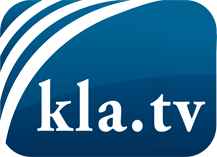 was die Medien nicht verschweigen sollten ...wenig Gehörtes vom Volk, für das Volk ...tägliche News ab 19:45 Uhr auf www.kla.tvDranbleiben lohnt sich!Kostenloses Abonnement mit wöchentlichen News per E-Mail erhalten Sie unter: www.kla.tv/aboSicherheitshinweis:Gegenstimmen werden leider immer weiter zensiert und unterdrückt. Solange wir nicht gemäß den Interessen und Ideologien der Systempresse berichten, müssen wir jederzeit damit rechnen, dass Vorwände gesucht werden, um Kla.TV zu sperren oder zu schaden.Vernetzen Sie sich darum heute noch internetunabhängig!
Klicken Sie hier: www.kla.tv/vernetzungLizenz:    Creative Commons-Lizenz mit Namensnennung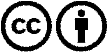 Verbreitung und Wiederaufbereitung ist mit Namensnennung erwünscht! Das Material darf jedoch nicht aus dem Kontext gerissen präsentiert werden. Mit öffentlichen Geldern (GEZ, Serafe, GIS, ...) finanzierte Institutionen ist die Verwendung ohne Rückfrage untersagt. Verstöße können strafrechtlich verfolgt werden.